Cally Gallegos is inviting you to a scheduled Zoom meeting.

Topic: Town Council Zoom Meeting
Time: Jun 3, 2020 07:00 PM Mountain Time (US and Canada)

Join Zoom Meeting
https://us02web.zoom.us/j/81103781053?pwd=UW5zZzNMbE5ldmhDTnhmQy81NnhZQT09

Meeting ID: 811 0378 1053
Password: 085266
One tap mobile
+16699009128,,81103781053#,,1#,085266# US (San Jose)


Meeting ID: 811 0378 1053
Password: 085266
Find your local number: https://us02web.zoom.us/u/kse4v6e9dMon, Jun 1, 11:01 AM (2 days ago)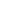 